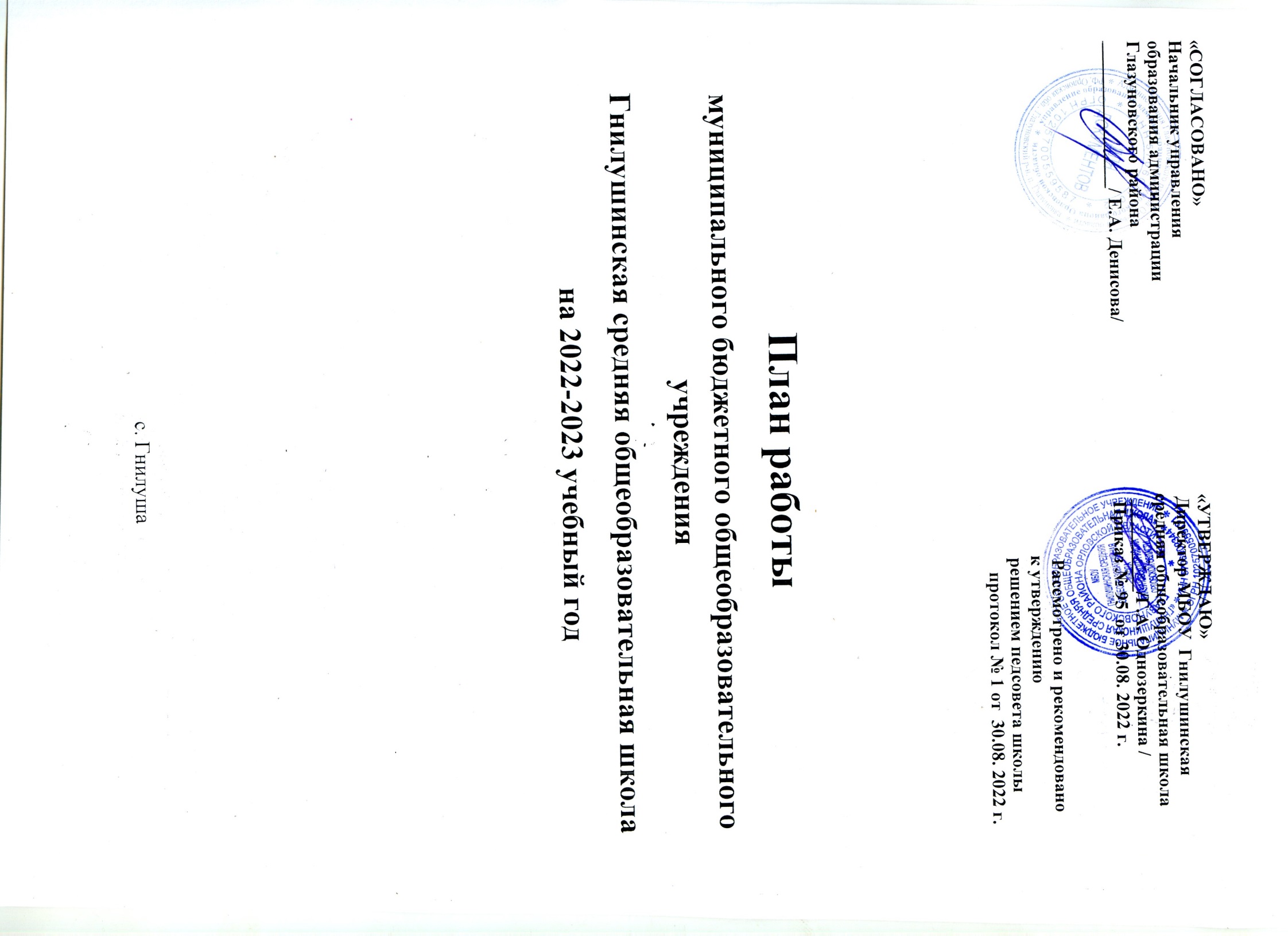 Цели и задачи работы школы  на 2022-2023 учебный  год 	Муниципальное бюджетное общеобразовательное учреждение Гнилушинская средняя общеобразовательная школа   работает по методической теме: «Возможности современных педагогических технологий для повышения качества образования с учетом требований ФГОС - 2021»Цель: создание благоприятной образовательной среды, способствующей раскрытию индивидуальных особенностей обучающихся, обеспечивающей возможности их самоопределения и самореализации в условиях современного образования.Задачи:Развитие познавательных способностей, интеллектуальных умений, системы межличностных отношений, эмоционально-ценных отношений к миру, стремление к взаимопониманию и взаимодействию; соблюдение прав детей в сфере образования: социальная и педагогическая поддержка в процессе образовательной деятельности, обучение в условиях, гарантирующих личную безопасность обучающихся и сохранение их здоровья.Повышение качества образовательного процесса через:  осуществление  компетентностного подхода в обучении и воспитании;Цифровизация образовательной среды посредством применения ИСОУ «Виртуальная школа» и ЦОР.Продолжить работу по отработке навыков тестирования как одного из видов контроля над знаниями, умениями и навыками обучающихся с целью подготовки обучающихся к сдаче ОГЭ и ЕГЭ. Повышение уровня общественной поддержки школы на основе развития сотрудничества образовательного учреждения с социальными партнерами.Совершенствовать систему школьного управления на основе внедрения в учебно-воспитательный процесс информационно-коммуникационных технологий.Раздел 1. Организация деятельности, направленной на получение начального, основного, общего образованияМероприятия по реализации права детей на образованиеОхрана труда  План работы по реализации ФГОС НОО – 2021 г., ФГОС ООО и ФГОС СООЗадачи: Реализация ФГОС НОО - 2021, ФГОС ООО- 2021 в 5 классе, ФГОС ООО  и ФГОС СОО в 11  классе в соответствии с нормативными документами.План мероприятий по подготовке к государственной итоговой аттестации.План методической работыПлан работы со слабоуспевающими обучающимисяРаздел 3. Руководство учебно-воспитательным процессом в 2022-2023 учебном годуПЕДАГОГИЧЕСКИЕ СОВЕТЫСОВЕЩАНИЯ ПРИ ДИРЕКТОРЕ В 2022-2023 УЧЕБНОМ ГОДУ№МероприятияСрокиОтветственные1Провести учет детей, подлежащих обучению в школедо 31 августаЗам.директора 2 Корректировка учебного плана до 31 августаЗам.директора3Сбор сведений о социализации выпускников  школыдо 26 августаКл. руководитель 9 класса4Собеседование с библиотекарем школы о степени обеспеченности школьников учебниками и сохранности учебного фонда школыдо 10 сентябряАдминистрация библиотекарь5Составление расписания учебных занятийдо 1 сентябряЗам. директора 6Организация внеурочной деятельностидо 5 сентябряЗам.директора 7Создание базы данных детей из многодетных и малообеспеченных, опекаемых семейсентябрьПедагог - организатор8Создание базы данных детей сирот и находящимся под опекой детей и семейсентябрьПедагог организатор9Смотр санитарного состояния школьных помещений, соблюдение техникибезопасности1 раз в четвертьАдминистрация, профком10Организация работы по пропаганде здорового образа жизнив течение годаПедагог - организатор11Учет посещаемости школы обучающимисяежедневноКл. руководители, 12Организация горячего питания обучающихсяС 1 сентябряДиректор13 Организация дежурства по школе учителей и обучающихсяС 1 сентябряПедагог-организатор     14Организация работы с обучающимися, мотивированными на обучение (олимпиады,конкурсы, соревнования, интеллектуальные марафоны)в течение годаЗам. директора, кл руководители  15Контроль выполнения рабочих программ по всем учебным предметам1 раз в четвертьЗам. директора    16Профориентация (изучение профессиональных предпочтений выпускников, связь с учебными заведениями, оформление стендовой информации для обучающихся и их родителей)в течение годаКлассный руководителиь 9-11 кл, педагог-организатор    17Работа по предупреждению неуспеваемости и профилактике правонарушенийв течение годаУчителя-предметники, классные руководители    18Организация работы по подготовке обучающихся к государственной (итоговой) аттестациипо плануЗам. директора     19Своевременное информирование родителей обучающихся об итогах успеваемости ихдетейв течение годаКл. руководители20Организация индивидуальной работы с обучающимися, имеющиминеудовлетворительные отметки по предметамв течение годаУчителя-предметники21Анализ работы по  выполнению ФЗ РФ «Об образовании в Российской Федерации»май-июньДиректор    1Подготовка учебных помещений и кабинетов к учебному году. Проверка техники безопасности (акты-разрешения на работу в кабинетах).августКл. рук., зав.кабинетов    2Состояние охраны труда и техники безопасности в школесентябрьОтветственный за охрану труда в школе    3Проведение инструктажа с работниками школы по ТБ и охране труда, правилам поведения при ЧС и угрозе террористических актов.сентябрьОтветственный за охрану труда в школе   4Подготовка документации по правилам ТБ во время занятий в учебных кабинетах, спортзале.сентябрьУчителя предметники   5Разработка Плана работы по противодействию терроризму и экстремизму на 2021- 2022 учебный год.Сентябрь-октябрьОтветственный за охрану труда в школе   6Проведение месячника безопасностиСентябрь апрель, по плану школыОтветственный за охрану труда в школе, классные руководители   7Ведение журналов по ТБ, проведение инструктажей с обучающимисяв течение годаКл. руководители, ответственный за охрану труда в школе№ п/пМероприятияСрокиОтветственныеКонтрольные показатели1Организационное обеспечениеОрганизационное обеспечениеОрганизационное обеспечениеОрганизационное обеспечение1.1Планирование деятельности ШТГ учителей  начальных классов:- внесение изменений в план работы ШТГ с учетом новых задач на 2022-2023 учебный годСентябрьРуководители ШТГ.Пплан работы ШТГ на 2022-2023 учебный год1.2.Мониторинг результатов освоения ООП НОО и ООП ООО, ООП СОО:формирование УУД;диагностика результатов освоения ООП НОО ООП ООО по итогам обучения в  2, 3, 4 5 6,7,8,9, 11 классах по основным предметам (входная диагностика - сентябрь, промежуточный контроль – декабрь, промежуточная аттестация - май)Сентябрь ЯнварьСентябрь, декабрь, майзаместитель директора Анализ результатов мониторинга, разработка предложений по повышению качества образования в 2022-20231.3.Организация дополнительного образования:- согласование расписания занятий по внеурочной деятельности- организация работы кружковСентябрьЗаместитель директора Утвержденное расписание занятий2.Нормативно-правовое обеспечениеНормативно-правовое обеспечениеНормативно-правовое обеспечениеНормативно-правовое обеспечение2.1.Отслеживание и своевременное информирование об изменениях нормативно-правовых документов федерального и регионального уровнейПо мере поступленияЗаместитель директораИнформация длястендов, совещаний, педагогическихсоветов2.2.Внесение корректив в нормативно-правовые документы ОУ с учетом изменений нормативно-правовых документов федерального и регионального уровня По мере поступленияДиректорРассмотрение на Педсовете, утверждение изменений  приказом по школе3.Финансово-экономическое обеспечениеФинансово-экономическое обеспечениеФинансово-экономическое обеспечениеФинансово-экономическое обеспечениеФинансово-экономическое обеспечение3.1.Проверка обеспеченности учебниками обучающихся 2-11 классовДо 10сентябряБиблиотекарь, учителяБиблиотекарь, учителяИнформация, отчет3.2.Оснащение школьной библиотеки печатными и электронными образовательными ресурсами по всем учебным предметам учебного плана ООПв течение годаАдминистрацияАдминистрацияБаза учебной и учебно-методическойлитературы ОУ3.3.Анализ материально-технической базы ОО с учетом закупок 2022-2023 года:количество компьютерной и множительной техники, программного обеспечения для ПК, анализ работы Интернет-ресурсов;условий для реализации внеурочной деятельности;учебной и учебно-методической литературы;Октябрь- ноябрьЗаместитель директора, учитель информатикиЗаместитель директора, учитель информатикиБаза данных по материально- техническомуобеспечению ОУ, информация на сайте школы4.Кадровое обеспечениеКадровое обеспечениеКадровое обеспечениеКадровое обеспечениеКадровое обеспечение4.1.Анализ состояния штатного расписания и расстановка кадров на 2022-2023 учебный годАвгустДиректорШтатное расписаниеШтатное расписание4.2.Составление графика прохождения курсовой подготовкисентябрьЗаместитель директора графикграфик4.4.Проведение тарификации педагогических работников на 2022-2023 учебный годЯнварь, августДиректор, главный бухгалтерТарификация 2022-2023 уч.г.Тарификация 2022-2023 уч.г.5.Информационное обеспечениеИнформационное обеспечениеИнформационное обеспечениеИнформационное обеспечениеИнформационное обеспечение5.1.Организация взаимодействия учителей начальных классов по обсуждению вопросов ФГОС НОО, ФГОС ООО и СОО, обмен опытомПо плануШТГРуководителиШТГАнализ проблем,вынесенных на обсуждение; протоколы Анализ проблем,вынесенных на обсуждение; протоколы 5.2.Сопровождение разделов сайта ОУ по вопросам ФГОСЕжеквартальноОтветственный за сайт ОУОбновленная на сайте информацияОбновленная на сайте информация5.3.Размещение материалов на школьном стенде для родителейВ течение годаЗаместитель директора Информация, размещенная на стендеИнформация, размещенная на стенде6.Методическое обеспечениеМетодическое обеспечениеМетодическое обеспечениеМетодическое обеспечение6.1.Стартовая диагностика учебных достижений на начало учебного года.СентябрьРуководитель ШТГАналитическая справка6.2.Методическое обеспечение внеурочной деятельности:анализ результатов реализации внеурочной деятельности в 1-9 классах;посещение занятий внеурочной деятельности в 1-4 классах (1,2 четверть), в 5-9 классах (3,4 четверть)По графику ВШКЗаместитель директора,,педагоги,ведущие занятия по внеурочной деятельносиАнализ проблем, вынесенных на обсуждение№Основные мероприятияСрок исполненияОтветственные исполнителиРаздел 1. Нормативное и ресурсное обеспечениеРаздел 1. Нормативное и ресурсное обеспечениеРаздел 1. Нормативное и ресурсное обеспечениеРаздел 1. Нормативное и ресурсное обеспечение1.1Изучение нормативно-правовой базы проведения государственной итоговой аттестации в 2022-2023 учебном годуна совещаниях при директоре;на методических совещаниях;на классных часах, родительских собранияхОктябрь-майЗаместитель директора классные руководители1.2Регулирование процедурных вопросов подготовки и проведения государственной итоговой аттестации через издание системы приказов по школев течение годаДиректор школы1.3Изучение инструкций и методических материалов на заседаниях ШТГ:-изучение демоверсий, спецификации, кодификаторов, методических и инструктивных писем по предметам;-изучение порядка проведения ОГЭ - посещение вебинаров по актуальным вопросам подготовки к итоговой аттестациив течение годаЗаместители директора, руководители ШТГ, кл.руководитель 9 класса и 11 класса, учителя-предметники1.4  Проведение школьных репетиционных экзаменов по выбранным для сдачи учебным предметам Ноябрь, март, апрельЗаместители директора, руководители ШТГ, кл.руководитель 9 класса и 11 класса, учителя-предметникиРаздел 2. Работа с педагогическими кадрами. Повышение квалификацииРаздел 2. Работа с педагогическими кадрами. Повышение квалификацииРаздел 2. Работа с педагогическими кадрами. Повышение квалификацииРаздел 2. Работа с педагогическими кадрами. Повышение квалификации1Проведение инструктивно-методических совещаний:анализ результатов  ОГЭ в 2021-2022 учебном году на заседаниях ШТГ учителей-предметников,изучение проектов КИМов на 2022-2023 год;изучение нормативно-правовой базы проведения государственной итоговой аттестации в 2021-2022 годуОктябрьРуководители ШТГзаместительдиректора 2Участие учителей школы, работающих в 9 классе, в работе семинаров муниципального и регионального уровней по вопросу подготовки к ГИАСентябрь-май   Учителя-предметники3Рассмотрение педагогическим советом вопросов, отражающих проведение государственной итоговой аттестации:утверждение выбора обучающимися экзаменов государственной итоговой аттестациио допуске обучающихся к государственной итоговой аттестации;- анализ результатов государственной итоговой аттестации и определение задач на 2023-2024 уч.г;Май, июнь, августЗаместительдиректора  4 Повышение квалификации учителей, работающих в 2022 г. по обновленным ФГОС в 1-5 классахАвгуст, сентябрьДиректорМетодические советыЗаседание №11)Утверждение плана работы на текущий учебный год2) Рассмотрение рабочих программ, программ элективных курсов, кружков; 3) анализ результатов ОГЭ за 2021-2022 учебный год   сентябрь  Зам директора Заседание №21)Анализ работы за 1 четверть2) Итоги школьного тура предметных олимпиад  ноябрь   Зам. директора Заседание № 31)Работа по развитию детской одаренности; отчѐт руководителей ШТГ о проведении муниципального этапа Всероссийских олимпиад по предметам;2)Анализ результатов промежуточной аттестации за первое полугодие  январь  Зам. директора Заседание № 4  1) Применение ЦОР в образовательной деятельности2.О подготовке к итоговой аттестации обучающихся 9 класса и профилактике их неуспеваемости.   март   Руководители ШТГЗаседание № 51.Анализ выполнения задач методической работы за учебный год, выявление проблемных вопросов.2. Анализ выполнения ВПРмайЗам. директора № п/ пМероприятияСрокиФорма выходаОтветственныеОрганизационные мероприятияОрганизационные мероприятияОрганизационные мероприятияОрганизационные мероприятияОрганизационные мероприятия1.Составление списка слабоуспевающих обучающихся по классам на 2022-2023 учебный год. Составление плана работы сослабоуспевающими обучающимися  СентябрьСписокПлан работы  Зам. директора 2Выявление детей из неблагополучных семей  ПостоянноСписки  Педагог-организатор      3Собеседование с родителями обучающихся, испытывающихзатруднения в обучении с целью оказания помощи ПостоянноРегистрация беседв журналеУчителя, классныеруководители5Проведение совещаний с учителями-предметниками, кл.руководителем по подготовке к ГИА-2023, работе со слабоуспевающими обучающимися 9 кл. Октябрь - апрель  Методические рекомендации  Руководители ШТГ6 Составление плана работы со слабо успевающими обучающими по повышению обученностисентябрь  Учителя - предметники      7Отчет учителей- предметников, имеющих неуспевающих учащихся об индивидуальной работе с ними  1 раз в четверть  Отчеты  Зам. директора Учителя-предметникиРабота с педагогамиРабота с педагогамиРабота с педагогамиРабота с педагогамиРабота с педагогами1Методические рекомендации по внесению корректировок вкалендарно-тематическое планирование учителей-предметников ОУСентябрьУстные рекомендацииЗам. директора 3Консультации для педагогов: - планирование уроков с учетом подготовки к ГИА;оформление предметных уголков по подготовке к ГИА;использование оборудования при подготовке к ГИА;проблемные вопросы учебного предметаВ течениеучебного годаУстные рекомендацииоформление уголковКлассные руководители3Осуществление контроля за успеваемостью обучающихся, связь с учителями – предметниками и родителями через дневник ииндивидуальные беседыВ течение годаОтчеты классных руководителейКлассные руководителиРабота с обучающимисяРабота с обучающимисяРабота с обучающимисяРабота с обучающимисяРабота с обучающимися1Диагностика слабоуспевающего учащегося (отслеживание достижений обучающихся и выявление пробелов в знанияхобучающихся)В течение годаКорректировка плана работыУчителя- предметники2Отработка неусвоенных тем на уроках, дополнительных занятиях, индивидуальных консультацияхВ течение годаграфик консультацийдополнительных занятийУчителя- предметники3Предоставление информации об учащихся, не посещающихконсультации по предметамВ течение годаОтчет опосещаемостиУчителя-предметники4Беседы с обучающимися, имеющими неудовлетворительныеотметки по итогам четвертиВ течение годаЖурнал фиксациибеседЗам. директора 5Проведение мониторинга посещаемости обучающимися занятий вшколеВ течение годаРезультатымониторингаКлассные руководители Педагог-организаторРабота с родителямиРабота с родителямиРабота с родителямиРабота с родителямиРабота с родителями1Беседы с родителями обучающихся,имеющих неудовлетворительные отметки по итогам четвертиВ течение годаЛист ознакомленияЗам. директора Кл. руководитель2Индивидуальная работа с родителями слабоуспевающих обучающихся, ознакомление под роспись снеудовлетворительными отметками за тренировочно-диагностические и административные контрольные работыВ течение учебного годаИнформирование родителейУчителя-предметникиКл. руководитель3Подготовка информационных стендов в школе по подготовке ГИА-2022В течение учебного годаИнформационные стендыЗам. директора Учителя-предметникиКонтроль за работой со слабоуспевающими обучающимисяКонтроль за работой со слабоуспевающими обучающимисяКонтроль за работой со слабоуспевающими обучающимисяКонтроль за работой со слабоуспевающими обучающимисяКонтроль за работой со слабоуспевающими обучающимися1Контроль за работой учителей-предметников по работе со слабоуспевающими учащимисяВ течение учебного годаСправки (декабрь, февраль,май)Зам. директора 2Проверка документации ШТГ по работе сослабоуспевающими обучающихсяфевральСобеседование сУчителями- предметникамиЗам. директора 3Посещение уроков в классах с низким уровнем обученияВ течение года  Справка (март)Директор, зам. директора 5Анализ качества знаний, уровня обученности, успеваемости по классам, учебным предметамПо итогам четвертиСправкаЗам. директора  №п/пТема педсоветаСроки проведенияОтветственные   1Тема: «Анализ работы школы за прошедший учебный год, перспективы образовательной и воспитательной деятельности в новом 2021-2022 учебном году». АвгустДиректор школы.: Однозеркина Г.А.Педагог-организатор: Мазнева Л.П..2.Тема:  «Совершенствование качества образования, обновление содержания и педагогических технологий в условиях работы по ФГОС - 2021»   1.Современные требования к качеству урока – ориентиры на обновление содержания образования.2. Формирование и развитие функциональной грамотности- одна  из основных  задач современного школьного образования.3. Итоги 1 четвертиоктябрьДиректор школы.: Однозеркина Г.А.Зам. директора Ремизонцева Н.Н.Классные руководители, учителя-предметники3.Тема: «Российская школа и новые информационные технологии»1. Цифровая образовательная среда сельской школы.2. ФГИС «Моя школа», результаты и проблемы .3. Итоги 2 четверти (1 полугодия)декабрьДиректор шк.: Однозеркина Г.А.Зам. директора Ремизонцева Н.Н.Кл. руководители 4.Тема: «Особенности организуемого в школе воспитательного процесса»1. Реализация инвариантных модулей программы воспитания как средства достижения результатов освоения основной образовательной программы школы.2. Вариативные модули программы воспитания как отражение школьного уклада.3. Основные направления самоанализа воспитательной работы.4. Итоги 3 четверти.  МартПедагог-организатор: Мазнева Л.П.Ст. вожатая: Мазнева М.О.Руководитель МО классных руководителей Шунькина Л.А.Кл.руководители: 5.«Об окончании учебного года и допуске к государственной аттестации»-  «О допуске обучающихся 9 и 11 классов к государственной итоговой аттестации».-  «О награждении педагогов и обучающихся».- «О переводе в следующий класс».МайДиректор шк.: Однозёркина Г.А.Зам.дир. Ремизонцева Н.Н.Педагог-организатор: Мазнева Л.П.Учителя-предметники, классные руководители 6О выпуске обучающихся 9 и 11 классов.ИюньДиректор шк.: Однозёркина Г.А.№ п/пСодержание, тематикаСрокиОтветственные1. Санитарно-гигиенический режим и техника безопасности труда: документация, инструкции  по ТБ в спортзале и  учебных кабинетах.2. Обеспечение обучающихся горячим питанием3. Отчет классных руководителей о работе по предупреждению дорожно-транспортного травматизма.4. Результаты вводного контроля по учебным предметам5. Соблюдение преемственности начальной и основной  школы.сентябрьДиректор шк.: Однозёркина Г.А. Ответственный за охрану труда:  Назарова О.А.Директор шк.: Однозёркина Г.А. Классные руководители 2-11 классовЗам.директора:Ремизонцева Н.Н.Зам.директора: Ремизонцева Н.Н.Кл. рук. 5 кл. Глазкова В.В.1.Сформированность навыков чтения во 2-7 классах.2.Результаты ВПР 3. Состояние нормативно-правовой основы по охране детства.4.  Рассмотрение плана работы школы на осенние каникулы5. Система работы с обучающимися с ОВЗ по адаптированным программам.октябрьУчителя начальных классов 2-4 кл., учителя литературы 5- 8 классовЗам.директора:  Ремизонцева Н.Н.Уполномоченный по охране прав детства: Мазнева Л.П.Педагог-организатор: Мазнева Л.П..Руководители творческих групп. 1. Организация работы с обучающимися, имеющими одну «3», одну «4»  2. Состояние преподавания истории и обществознания в 6-9 классах 3. Результаты пробного (репетиционного) экзамена в 9 классе по математике 4. Состояние воспитательной работы в начальных классах  5. Проведение предметных недель в соответствии с графикомноябрьУчителя- предметникиДиректор школы: Однозеркина Г.А.Зам.директора:Ремизонцева Н.Н.Рук. МО классных руководителей: Шунькина Л.А.Учителя-предметники1. Санитарно-гигиенический режим и техника безопасности труда на уроках технологии.2. Анализ состояния преподавания математики  в 9,11 классах3. Состояние ЗУН обучающихся начальных классов (русский язык, математика, техника чтения) 4. Работа пионерской организации 5. Отчет о мониторингах ИС «Виртуальная школа»6. Результаты проверочных работ за 1 полугодиедекабрьДиректор школы: Однозеркина Г.А.Директор школы: Однозеркина Г.А., зам.директора:Ремизонцева Н.Н.Зам.директора:Ремизонцева Н.Н. Старшая вожатая: Мазнева М.О.Ответственный за работу в системе «Виртуальная школа» Фатеева Р.М.Зам.директора:Ремизонцева Н.Н.1 Посещаемость занятий обучающимися за 1 полугодие 2. Выполнение  программного материала по предметам учебного плана3. Состояние  ученических тетрадей, тетрадей для лабораторных и контрольных работ 4. Выполнение плана воспитательной работы за 1 полугодие январьДиректор школы: Однозеркина Г.А.Зам.директора:Ремизонцева Н.НЗам.директора:Ремизонцева Н.Н.Педагог-организатор: Мазнева Л.П., ст.вожатая  Мазнева М.О.1. Персональный контроль работы педагогов физики, химии в 8 классе2. Реализация плана проведения месячника по военно-патриотическому воспитанию3. Итоги ИС-9 по русскому языку4. Готовность работы школы в ФГИС «Моя школа»5. О комплектовании школы на 2023-2024 учебный год педагогическими кадрамифевральЗам.директора:Ремизонцева Н.Н.Педагог-организатор: Мазнева Л.П.Руководитель ШТГ учителей гуманитарного цикла Мазнева Л.П..Зам.директора:Ремизонцева Н.Н.Директор школы: Однозеркина Г.А.1.  Организация работы педагогов по вопросам подготовки к ОГЭ: русский язык, математика и предметов по выбору2.  Состояние профориентационной работы в 9,11 классах.3. Качество образования по биологии в 5-8 классах4. Итоги 3 четвертимартЗам.директора:Ремизонцева Н.Н.Педагог-организатор: Мазнева Л.П.Зам.директора:Ремизонцева Н.Н.Классные руководители1. Проведение предметных недель2. Проблемы обучения детей с ОВЗ.3. Качество образования по истории в 5-8 классах4. Организация проведения экологического месячника5. Результаты тренировочных экзаменов ОГЭ  по русскому языку и математике и предметов по выборуапрельРуководители ШТГ Директор школы: Однозеркина Г.А.Зам.директора:Ремизонцева Н.Н.Педагог-организатор: Мазнева Л.П.Зам.директора:Ремизонцева Н.Н.1. Подведение итогов внеурочной деятельности для обучающихся 2-9 классов 2. Оценка уровня обученности обучающихся 2-11 классов по математике, русскому языку, французскому языку, литературе, физике, истории, обществознанию, биологии и химии.3. Итоги проверки ведения электронных классных журналов, 3.  Профилактика ПДД 4. Об организации летней практики обучающихся 5-8 кл. 5. Организация летнего оздоровления.6.Выполнение государственных программ за учебный год.майДиректор школы: Однозеркина Г.А.Зам.директора:Ремизонцева Н.Н., учителя предметникиЗам.директора:Ремизонцева Н.Н.Ответственный за профилактику ДТП: Фатеева Р.М.Зав.участком Рубцова Ж.А.Начальник лагеряЗам.директора:Ремизонцева Н.Н.